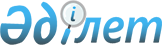 О внесении изменения в постановление акимата города Экибастуза от 29 февраля 2016 года № 215/3 "Об определении для заказчиков единого организатора государственных закупок и определении бюджетных программ и товаров, работ, услуг по которым организация и проведение государственных закупок выполняется единым организатором"
					
			Утративший силу
			
			
		
					Постановление акимата города Экибастуза Павлодарской области от 20 января 2017 года № 63/1. Зарегистрировано Департаментом юстиции Павлодарской области 8 февраля 2017 года № 5368. Утратило силу постановление акимата города Экибастуза Павлодарской области от 12 декабря 2018 года № 1182/12 (вводится в действие со дня его первого официального опубликования)
      Сноска. Утратило силу постановлением акимата города Экибастуза Павлодарской области от 12.12.2018 № 1182/12 (вводится в действие со дня его первого официального опубликования).
      В соответствии со статьей 31 Закона Республики Казахстан от 23 января 2001 года "О местном государственном управлении и самоуправлении в Республике Казахстан", подпунктом 3) пункта 1 статьи 8 Закона Республики Казахстан от 4 декабря 2015 года "О государственных закупках", в целях оптимального и эффективного расходования бюджетных средств, акимат города Экибастуза ПОСТАНОВЛЯЕТ:
      1. Внести в постановление акимата города Экибастуза от 29 февраля 2016 года № 215/3 "Об определении для заказчиков единого организатора государственных закупок и определении бюджетных программ и товаров, работ, услуг по которым организация и проведение государственных закупок выполняется единым организатором" (зарегистрировано в Реестре государственной регистрации нормативных правовых актов от 14 марта 2016 года № 4988, опубликовано 17 марта 2016 года в газетах "Отарқа" № 11 (1313) и "Голос Экибастуза" № 11 (3125) следующее изменение:
      приложение к указанному постановлению изложить в новой редакции согласно приложению к настоящему постановлению.
      2. Государственному учреждению "Отдел жилищно–коммунального хозяйства, пассажирского транспорта и автомобильных дорог акимата города Экибастуза" принять иные необходимые меры, вытекающие из настоящего постановления.
      3. Контроль за исполнением настоящего постановления возложить на заместителя акима города Экибастуза Мырзабекова Е.Б.
      4. Настоящее постановление вводится в действие со дня его первого официального опубликования. Бюджетные программы и товары, работы, услуги по которым организация
и проведение государственных закупок осуществляется единым организатором
по городу Экибастузу
					© 2012. РГП на ПХВ «Институт законодательства и правовой информации Республики Казахстан» Министерства юстиции Республики Казахстан
				
      Аким города Экибастуза

К. Нукенов
Приложение
к постановлению акимата
города Экибастуза
от "20" января 2017 года № 63/1
№ п/п
Наименование
1
Государственные закупки товаров, работ, услуг способами конкурса (аукциона) в рамках бюджетных программ развития, предусматривающих реализацию бюджетных инвестиционных проектов городским местным исполнительным органом
2
Государственные закупки товаров, работ, услуг способами конкурса (аукциона), если сумма лота (пункта плана), выделенная на закуп превышает четырехтысячекратный месячный расчетный показатель, но не более стотысячекратного месячного расчетного показателя, установленного на соответствующий финансовый год